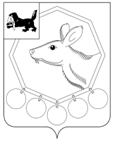 		25.03.2019 г. № 55п/19РОССИЙСКАЯ ФЕДЕРАЦИЯИРКУТСКАЯ ОБЛАСТЬМУНИЦИПАЛЬНОЕ ОБРАЗОВАНИЕ«БАЯНДАЕВСКИЙ РАЙОН»МЭРПОСТАНОВЛЕНИЕОБ УТВЕРЖДЕНИИ ПОЛОЖЕНИЯ ОБ ОТДЕЛЕ ЭКОНОМИКИ И ОХРАНЫ ТРУДАВ целях обеспечения порядка организации и деятельности отдела экономики и охраны труда, определения его полномочий и компетенции, в соответствии со ст.ст. 7, 15, 17, 19, 20, 21, 37 Федерального закона от  № 131-ФЗ «Об общих принципах организации местного самоуправления в Российской Федерации», ст.ст. 3 – 7 Федерального закона от  № 8-ФЗ «Об обеспечении доступа к информации о деятельности государственных органов и органов местного самоуправления», Федеральным законом от 27.07.2010 № 210-ФЗ «Об организации предоставления государственных и муниципальных услуг», ст.ст. 6, 8 Закона Иркутской области от  № 58-оз «Об охране труда в Иркутской области», Законом Иркутской области от  № 63-оз «О наделении органов местного самоуправления отдельными областными государственными полномочиями в области охраны труда», руководствуясь Уставом Баяндаевского района, решением Думы МО «Баяндаевский район» от 20.12.2017 № 25-14 «О структуре администрации МО «Баяндаевский район»,ПОСТАНОВЛЯЮ:1. Утвердить Положение об отделе экономики и охраны труда администрации МО «Баяндаевский район» (прилагается).2. Настоящее постановление подлежит официальному опубликованию в газете «Заря» и размещению на официальном сайте администрации МО «Баяндаевский район» в информационно-телекоммуникационной сети «Интернет».3. Контроль за исполнением распоряжения возложить на заместителя Мэра района Еликова В.Т.Мэр муниципального образования «Баяндаевский район» А.П. ТабинаевУтверждено
                                  постановлением мэра
                    МО «Баяндаевский район»
    от 25.03.2019 № 55п/19
    
    ПОЛОЖЕНИЕ
    об отделе экономики и охраны трудаАдминистрации МО «Баяндаевский район»
    
    I. Общие положения
1. Отдел экономики и охраны труда администрации МО «Баяндаевский район» (далее – отдел) является структурным подразделением администрации МО «Баяндаевский район» (далее - администрация), действует на основании Устава Баяндаевского района и настоящего Положения. Отдел экономики и охраны труда находится в непосредственном подчинении заместителя Мэра.2. В своей деятельности отдел экономики и охраны труда руководствуется Конституцией Российской Федерации, Трудовым кодексом Российской Федерации, Федеральным законом от  № 131-ФЗ «Об общих принципах организации местного самоуправления в Российской Федерации», Федеральным законом от 27.07.2010 № 210-ФЗ «Об организации предоставления государственных и муниципальных услуг», Законами Иркутской области от  № 58-оз «Об охране труда в Иркутской области», от  № 63-оз «О наделении органов местного самоуправления отдельными областными государственными полномочиями в области охраны труда», иными нормативными правовыми актами Российской Федерации и Иркутской области, муниципальными правовыми актами Баяндаевского района.3. Состав отдела экономики и охраны труда определяется  в  соответствии со штатным расписанием администрации, утвержденным Мэром МО «Баяндаевский район» (далее - Мэр).4. Отдел осуществляет свою деятельность во взаимодействии со структурными подразделениями администрации, органами государственной власти, органами местного самоуправления, юридическими и физическими лицами.5. Работники отдела назначаются на должность и освобождаются от должности распоряжением Мэра.
    II. Задачи и функции отдела экономики и охраны труда6. Основными задачами  отдела экономики и охраны труда являются:1) планирование социально-экономического развития и инвестиционной деятельности в Баяндаевском районе (далее-район) на основе принципов стратегического проектного менеджмента, программно-целевого и индикативного планирования и комплексного моделирования;2) осуществление аналитической деятельности и систематизации данных о состоянии развития экономики и социальной сферы в Баяндаевском районе; 3) содействие в реализации мер государственной политики в области развития малого и среднего предпринимательства на территории Баяндаевского района;4) ведение реестра муниципальных услуг;5) обеспечение реализации отдельных областных государственных полномочий в сфере охраны труда на территории района;6) развитие и совершенствование системы социального партнерства в сфере труда на уровне района, защита трудовых прав граждан и их интересов, предусмотренных действующим трудовым законодательством Российской Федерации, в пределах компетенции органов местного самоуправления Баяндаевского района;7) реализация  основных направлений социально-экономического развития  района в сфере труда.7. В соответствии с возложенными задачами отдел экономики и охраны труда выполняет следующие функции в установленном законодательством порядке:1) в сфере планирования социально-экономического развития и инвестиционной деятельности:а) разработка планов, программ, комплексных прогнозов социально-экономического развития Баяндаевского района и их реализация;б) проведение анализа доходности Баяндаевского района;в) оказание методологической помощи структурным подразделениям администрации при разработке концепций, муниципальных и ведомственных целевых программ;г) подготовка презентационных материалов о социально-экономическом развитии Баяндаевского района для представления на тематических выставках-ярмарках, конференциях, общественных слушаниях, докладах, семинарах, экономических форумах, иных мероприятиях;д) разработка проектов муниципальных правовых актов Баяндаевского района, методических рекомендаций по вопросам, входящим в компетенцию отдела экономики и охраны труда  и способствующим развитию активности в Баяндаевском районе и повышению его инвестиционной привлекательности;е) определение перспективных направлений привлечения инвестиций и формирования расходов инвестиционного характера;ж) проведение в пределах компетенции  отдела работы по формированию положительного имиджа Баяндаевского района и по повышению инвестиционной привлекательности района для иностранных и отечественных инвесторов;з) проведение анализа показателей, характеризующих инвестиционную деятельность Баяндаевского района, подготовка аналитических материалов, рассмотрение инвестиционных проектов, их мониторинг;и) взаимодействие с организациями инвестиционной инфраструктуры;2) в сфере аналитической деятельности и систематизации данных:
     	а) участие в разработке, экспертизе и мониторинге реализации социально-экономических проектов, направленных на достижение целевых индикаторов стратегического развития Баяндаевского района;б) проведение вариативных прогнозных расчетов социально-экономического развития Баяндаевского района;в) составление социально-экономических характеристик по основным показателям развития отраслей и секторов экономики;г) проведение анализа социально-экономической и финансовой ситуации в Баяндаевском районе;3) в области развития малого и среднего предпринимательства:а) разработка и обеспечение реализации муниципальных программ развития субъектов предпринимательства;б) содействие в пропаганде и популяризации предпринимательской деятельности на территории  Баяндаевского района;в) осуществление анализа финансовых, экономических, социальных и иных показателей развития малого и среднего предпринимательства и эффективности применения мер по его развитию, прогнозирование развития малого и среднего предпринимательства на территориях муниципальных образований;4) в сфере предоставления муниципальных услуг:а) осуществление организации и методического обеспечения подготовки структурными подразделениями сведений о муниципальных услугах, подлежащих размещению в Реестре;б) обеспечение ответственным лицам структурных подразделений доступ к Реестру;в) размещение сведений о муниципальных услугах в Реестре;г) внесение изменений в сведения о муниципальных услугах, размещенные в Реестре;д) исключение сведений о муниципальных услугах из Реестра;е) ведение и хранение Реестра на бумажном носителе;ж) осуществление мониторинга и анализа сведений, размещаемых в Реестре;5) в  области реализации отдельных областных государственных полномочий в сфере труда на территории района:а)  методическое руководство работой специалистов по охране труда и служб охраны труда и ее координация в организациях независимо от их организационно-правовых форм и форм собственности, расположенных на территории  района (далее - организации);б) организация обучения и проверки знаний работников в области охраны труда;в) проведение анализа состояния условий и охраны труда на территории района;г) осуществление уведомительной регистрации коллективных договоров, контроль за выполнением коллективных договоров;6) в области развития и совершенствования социального партнерства в сфере труда на территории района:а) организация разработки проектов территориальных, отраслевых соглашений по регулированию социально-трудовых отношений в районе, осуществление контроля за их исполнением;б) проведение мониторинга действующих коллективных договоров организаций района;в) методическая помощь работодателям по предотвращению возникновения коллективных и индивидуальных трудовых споров, а в случае возникновения -  в их урегулировании (в рамках компетенции отдела экономики и охраны труда);      	г) обеспечение информированности населения района по вопросам социального партнерства в сфере труда на официальном сайте администрации в информационно-телекоммуникационной сети «Интернет» и в газете «Заря»;7) в области обеспечения защиты трудовых прав граждан и их интересов:а) участие в проверках соблюдения трудового законодательства, консультативная помощь населению и организациям района по вопросам соблюдения работодателями государственных гарантий в сфере труда в организациях, расположенных на территории Баяндаевского района;          б)   расчеты и ежегодная подготовка территориального баланса трудовых ресурсов и занятости населения района, расчеты нормативов численности работников  администрации и нормативов формирования фонда оплаты труда муниципальных служащих, Мэра в соответствии с действующим законодательством;в)   методическая помощь по вопросам  расчета   нормативов  численности  работников  администраций  поселений (по запросам администраций поселений);      	г) мониторинг численности и средней заработной платы работников органов местного самоуправления района, муниципальных учреждений образования, культуры;д) осуществление согласования и методической помощи структурным подразделениям администрации в подготовке проектов трудовых договоров (дополнительных соглашений к трудовым договорам), проектов распоряжений администрации относительно руководителей муниципальных организаций, а также расчетов размеров должностных окладов, премий руководителей муниципальных организаций при заключении с ними трудовых договоров и дополнительных соглашений;         	е) оценка численности  населения Баяндаевского района с доходами ниже прожиточного минимума;ж)  осуществление реализации Государственной программы Иркутской  области на территории района по вопросам оказания содействия добровольному переселению в Иркутскую область соотечественников, проживающих за рубежом;8) организация и реализация мероприятий по оценке эффективности деятельности органов местного самоуправления;9) подготовка проектов муниципальных правовых актов Баяндаевского района по вопросам компетенции отдела экономики и охраны труда;10) подготовка информации по запросам органов государственной власти, органов местного самоуправления,  граждан и организаций по вопросам компетенции отдела экономики и охраны труда во взаимодействии;11) обобщение практики реализации муниципальных правовых актов Баяндаевского района по вопросам компетенции отдела экономики и охраны труда, подготовка предложений по их совершенствованию;12) подготовка и предоставление в установленном порядке информации о социально-экономическом развитии Баяндаевского района и о деятельности отдела экономики и охраны труда: а) о переданных полномочиях, осуществляемых отделом экономики и охраны труда, региональным органам государственной власти;б) в организационно-управленческий комитет администрации для размещения на официальном сайте администрации в информационно-телекоммуникационной сети «Интернет»;в) для опубликования в газету «Заря»;г) на информационных стендах администрации;13) участие в работе консультативно-совещательных и иных органов при Мэре, администрации, а также в работе комиссий и заседаний Думы муниципального образования «Баяндаевский район»;14) осуществление, в пределах своей компетенции, ввода, хранения, обработки информации с использованием:а) ИАС Иркутской области «Паспорт муниципальных образований Иркутской области»;б) ГАС «Управление»;15) обеспечение в установленные сроки подготовки ежеквартальных и годовых отчетов о проделанной работе отдела экономики и охраны труда, планов работы отдела экономики и охраны труда, администрации;16) осуществление иных функций по поручению Мэра, заместителей Мэра в соответствии с действующим законодательством, муниципальными правовыми актами Баяндаевского района.III. Права отдела экономики и охраны труда8. Для выполнения возложенных задач и установленных функций отдел экономики и охраны труда имеет право:1) запрашивать и получать от органов государственной власти, местного самоуправления, иных организаций независимо от организационно-правовых форм и форм собственности необходимую информацию и материалы в пределах компетенции отдела экономики и охраны труда;2) разрабатывать проекты муниципальных правовых актов по вопросам местного значения Баяндаевского района;3) привлекать по согласованию с руководителями структурных подразделений администрации специалистов для совместной работы по проектам муниципальных правовых актов Баяндаевского района, осуществления мероприятий, проводимых отделом экономики и охраны труда;4) вносить на рассмотрение Мэру, заместителям Мэра предложения по вопросам, относящимся к компетенции отдела экономики и охраны труда;5) принимать участие в работе координационных или совещательных органов при Мэре, администрации, а также в заседаниях Думы МО «Баяндаевский район» в соответствии со своей компетенцией;6) при проведении плановых и внеплановых проверок в соответствии с полномочиями отдела экономики и охраны труда запрашивать и получать на основании мотивированного запроса в письменной форме документы и информацию, необходимые для проведения проверки, а также по предъявлению служебных удостоверений и правового акта о проведении таких проверок - право беспрепятственного доступа в помещения и на территории, которые занимают муниципальные организации, являющиеся объектом проверки, для получения документов и информации, необходимых отделу экономики и охраны труда в рамках проводимых контрольных мероприятий;7) посещать в установленном порядке организации всех организационно-правовых форм и форм собственности в рамках переданных государственных полномочий в сфере труда;8) осуществлять иные права в рамках компетенции отдела экономики и охраны труда.
    IV.   Структура и организация работы отдела экономики и охраны труда 9. В структуру отдела экономики и охраны труда входят:Начальник отдела экономики и охраны труда;Главный специалист по анализу и прогнозу;Консультант по торговле;Консультант отдела;Консультант по охране труда. Начальник отдела экономики и охраны труда:осуществляет планирование деятельности отдела экономики и охраны труда;2) представляет  отдел экономики и охраны труда во всех организациях независимо от их организационно-правовых  форм и форм собственности, в органах государственной власти и органах местного самоуправления;3)  дает обязательные для исполнения  сотрудниками отдела экономики и охраны труда устные распоряжения и указания, налагает резолюции на документах по порученной работе,  контролирует их исполнение, решает организационные вопросы деятельности отдела экономики и охраны труда;4) представляет Мэру кандидатуры для назначения на должности сотрудников отдела экономики и охраны труда, вносит предложения об освобождении от занимаемой должности сотрудников отдела экономики и охраны труда, о поощрении и применении мер дисциплинарного взыскания;5) согласовывает должностные инструкции сотрудников отдела экономики и охраны труда;6) осуществляет контроль исполнения сотрудниками отдела экономики и охраны труда их должностных обязанностей;7) несет персональную ответственность за деятельность отдела экономики и охраны труда;8) выполняет иные функции в целях осуществления возложенных на отдел задач.11. В отсутствие начальника отдела экономики и охраны труда его обязанности возлагаются на специалиста отдела распоряжением администрации  в установленном порядке.
    V. Заключительные положения12.   Информационное,  материально - техническое,  транспортное обеспечение деятельности отдела экономики и охраны труда осуществляется соответствующим структурным подразделением администрации, в функции которого входит осуществление соответствующего обеспечения деятельности администрации.13.  Отдел экономики и охраны труда решает стоящие перед ним задачи во взаимодействии со структурными подразделениями администрации  района, другими органами местного самоуправления.14.    За  неисполнение  и  (или)  ненадлежащее  исполнение должностных обязанностей начальник, сотрудники отдела экономики и охраны труда несут ответственность в порядке и на условиях, установленных действующим законодательством Российской Федерации и муниципальными правовыми актами Баяндаевского района.Начальник отдела экономики и охраны труда                                        И.В. Борошноева